Raadsinformatiebrief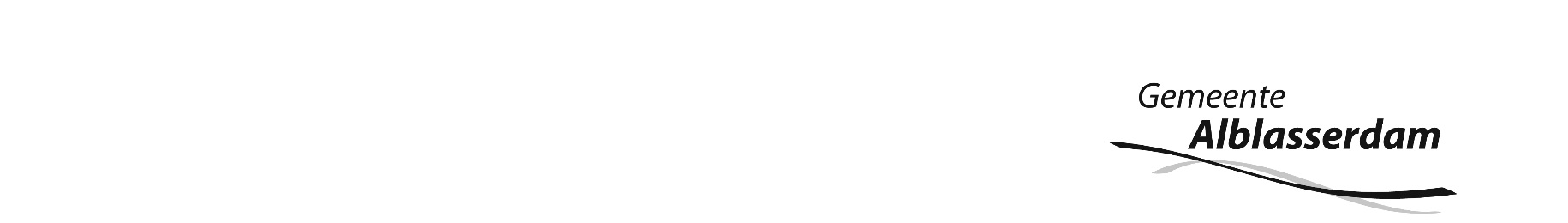 
Onderwerp		: Planning transitie Gemeenschappelijke regeling DrechtstedenAanleiding		: Datum			: 19 januari 2021Portefeuillehouder	: C.W.M.JongmansSchrijver		: A. de Gooijer 
Geachte leden van de gemeenteraad, Op 26 januari a.s. behandelt uw raad het principebesluit Toekomst regionale samenwerking sociaal en bedrijfsvoering. De afspraak van het principebesluit betreft op hoofdlijnen dat in het kader van gedeeld eigenaarschap de huidige Gemeenschappelijke regeling (GR) wordt omgebouwd naar een klassieke GR voor de sociale dienst en  voor de overige dochters van de Gemeenschappelijke regeling Drechtsteden (GRD) in principe wordt  gekozen voor een servicegemeente vanuit Dordrecht met zakelijke dienstverleningsovereenkomsten. Deze trajecten zijn met elkaar verbonden. De aanpassingen verlopen in vrijwel parallelle processen. Zoals in het principebesluit verwoord staat is de transitie van onze gemeenschappelijke regeling gericht op aanpassing per 1 januari 2022. Met deze deadline in het achterhoofd is het noodzakelijk het eerste half jaar van 2021 aanvullende besluiten te nemen. Kortom; met volle vaart vooruit. BesluitvormingstrajectHet besluitvormingstraject richten we in een soort van drietrapsraket in, ingaand na vaststelling van de principebesluiten. Het eerste "go or no go"-moment is op 1 april 2021. Dan moet er overeenstemming zijn over de uitgangspunten van de samenwerking op het gebied van bedrijfsvoering inclusief de bepaling van onze lokaal uitgangspositie. Voor het sociale domein wordt eind eerste kwartaal een regionale hoofdlijnennotitie opgeleverd over de organisatie van governance en maatwerk. Het  streven is uiterlijk 1 april 2021 het college een besluit te laten nemen op de hoofdlijnen. Daarna wordt dit voorgelegd aan uw raad voor besluitvorming in april 2021. Voorafgaand aan dit besluit willen we u graag meenemen in ons lokale standpunt t.a.v. maatwerk.We hanteren nog een tweede "go or no go"-moment. Rekening houdend met doorlooptijden en besluitvormingsprocedures is het noodzakelijk dat uiterlijk op 1 juni 2021 het college materieel overeenstemming heeft bereikt over de teksten voor dienstverleningsovereenkomsten en de raden wat betreft de tekst voor de GR op het sociaal domein. 
De uiterste beslistermijn voor de raden is 13 juli 2021. Dit is een uiterste datum om na het reces het formele besluitvormingsproces voor 1 januari 2022 te kunnen doorlopen en afronden.Het derde go or no go moment is 31 augustus 2021. Uiterlijk op die datum moeten de formele besluiten in procedure worden gebracht via het college van Dordrecht. De druk ligt dus vooral in het eerste half jaar van 2021. Wij zijn bereid gas te geven, maar voor ons is het belangrijk – ondanks de snelheid of juist vanwege de snelheid - uw raad goed mee te nemen in alle stappen die wij nemen. Wij hebben ook aan de regionale penvoerders aangegeven in regionaal verband voldoende trefmomenten in te bouwen, zowel op het niveau van de gezamenlijke colleges als dat van de raden. Rol en positie raadUw raad heeft uiteraard een belangrijke rol als eigenaar van de aangepaste GR (sociaal) en kaderstellend ten aanzien van de dienstverleningsovereenkomsten bedrijfsvoering. U gaat het komend half jaar een aantal belangrijke besluiten nemen over onze regionale samenwerking. Om uw rol goed in te kunnen vullen organiseren wij lokaal in samenspraak met de griffie beeldvormende bijeenkomsten in aanloop naar deze beslismomenten. Met het presidium geven wij dit concreter vorm. We proberen zoveel mogelijk aan te sluiten bij het bestaande vergaderschema van uw raad, maar het ritme van de regio kan ook vragen om flexibiliteit van uw en onze kant. Dat geldt ook voor het aanleveren en de inhoud van stukken. Net als deze raadsinformatiebrief is de inhoud afgestemd op hetgeen op dit moment bekend is. Het is denkbaar dat er op het laatste moment nog nieuwe informatie beschikbaar komt. Wij vragen daarin de ruimte om u hierover via een addendum te informeren, opdat we het proces niet (onnodig) vertragen.ProjectorganisatieOmwille van de integraliteit is Kees Jongmans aangewezen door het college als coördinerend portefeuillehouder voor de gehele transitie. De gemeentesecretaris is opdrachtgever. 
In onze eigen organisatie is een projectgroep opgericht dat adviseert aan een speciaal hiertoe ingericht portefeuillehoudersoverleg, waar de portefeuillehouders sociaal en middelen aan deelnemen. In dit portefeuillehoudersoverleg Transitie worden de college- en raadsvoorstellen integraal besproken en voorbereid. Met vriendelijke groet,
burgemeester en wethouders,



de secretaris			de burgemeester
S. van Heeren			J.G.A. Paans